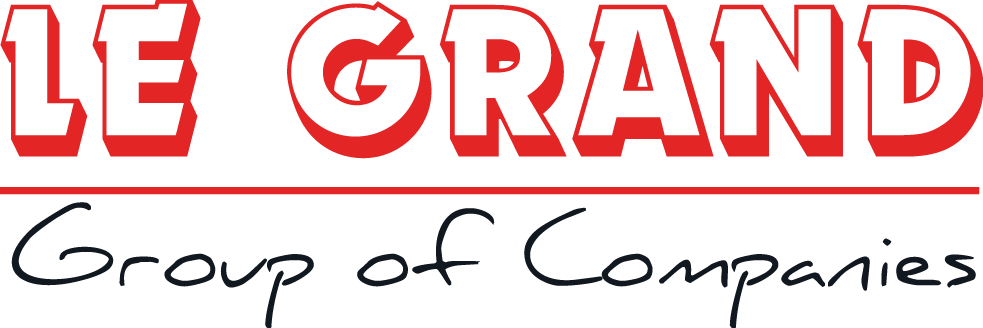 Προσφορά  Εκπαιδευτικής Εκδρομής ΓΥΜΝΑΣΙΟΥ ΑΣΗΜΙΟΥ   ΗΡΑΚΛΕΙΟΥ   στα ΧΑΝΙΑ. Αναχώρηση  08/04/22Επιστροφή   09/04/22Σας  καταθέτουμε την  προσφορά  μας  με βάση  την  προκήρυξη  σας η οποία  δημοσιεύτηκε  στις 09/03/2022  για εκπαιδευτική εκδρομή στα Χανιά   για 17  Μαθητές και 2 Συνοδούς καθηγητές με αποδοχή  διαμόρφωση του προγράμματος  όπως επιθυμεί το σχολείο σας.  .Kydon The Heart City Hotel  4**** www.kydonhotel.comTιμή  ανά  άτομο 85€ (17 άτομα*85 =1445€) ME ΠΡΩΙΝΟ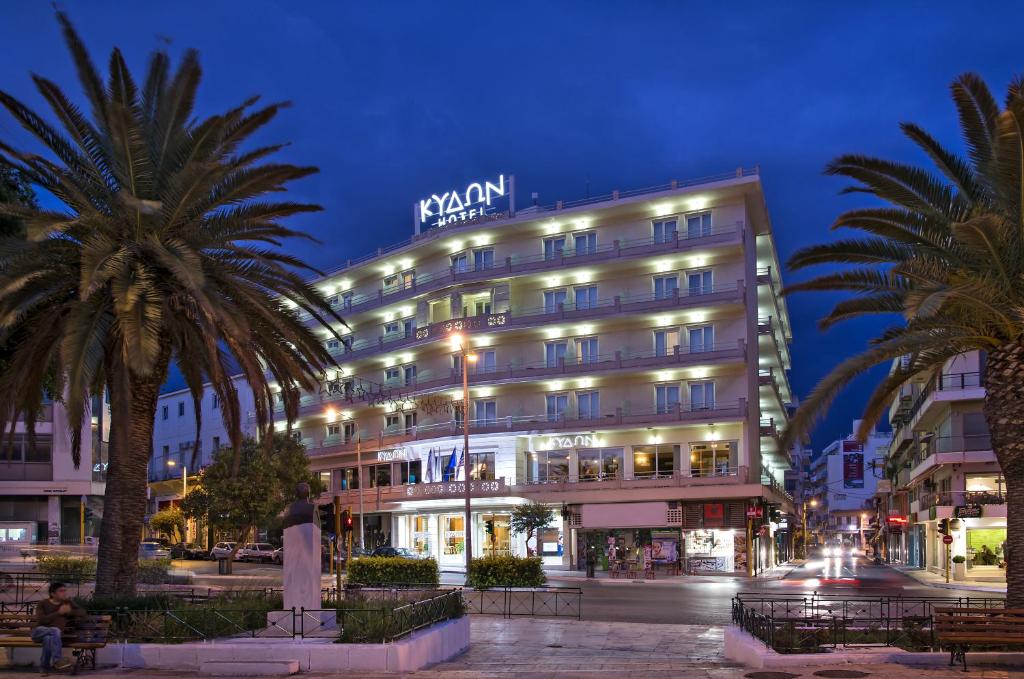 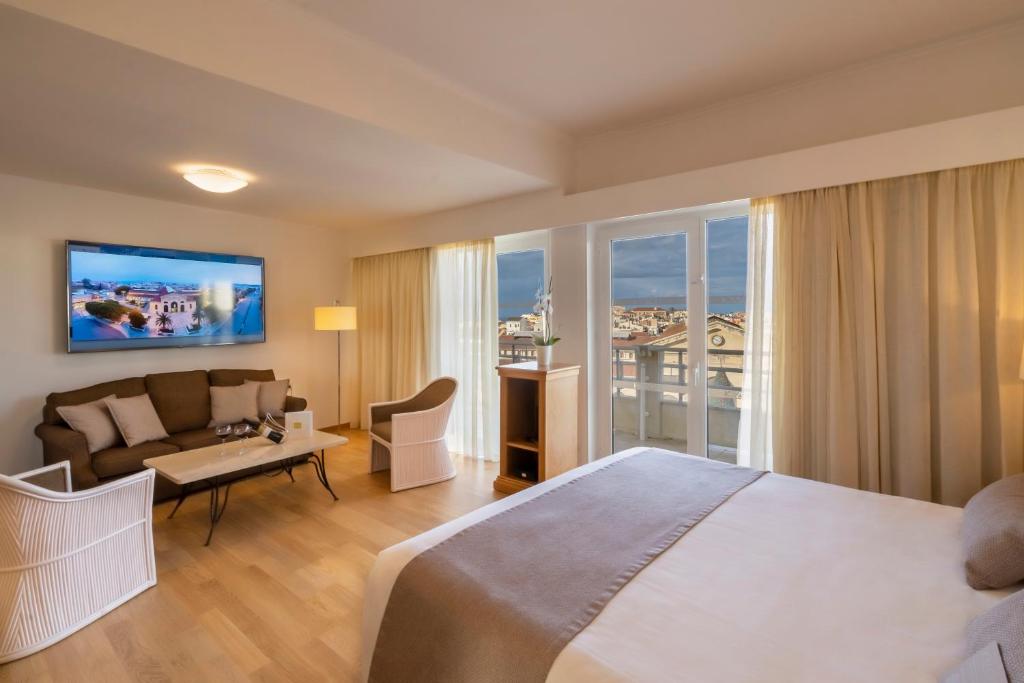 ΑRKADI  HOTEL 3*** Superior  Eγινε ανακαίνιση και  είναι προδιαγραφών   4****  Tιμή  ανά  άτομο   77€ (17 άτομα- 1 ατομα free  =1309€) .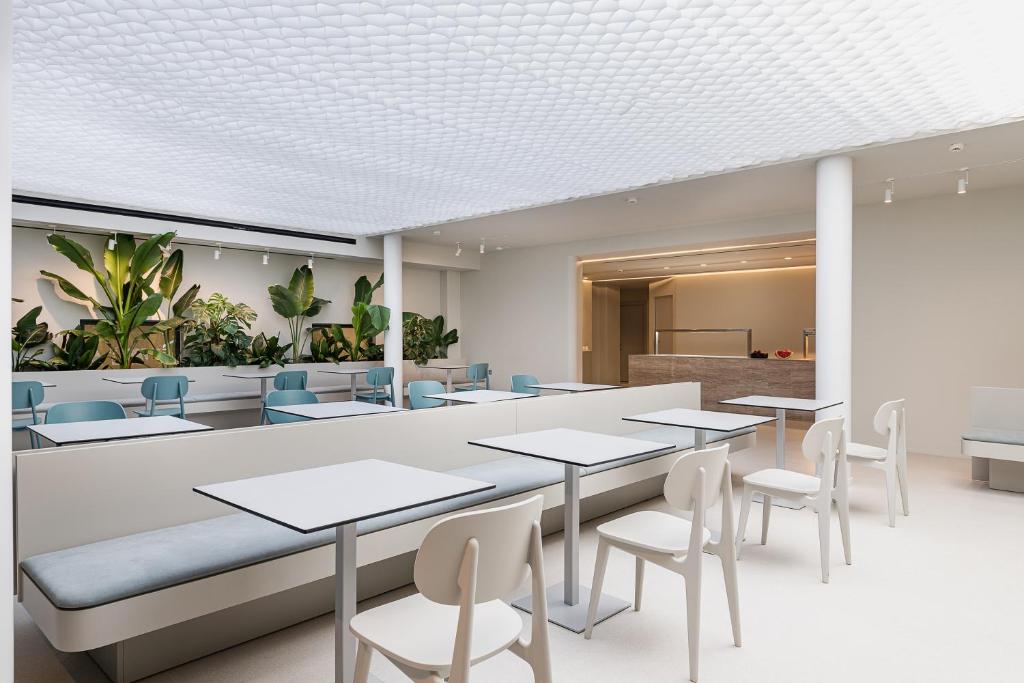 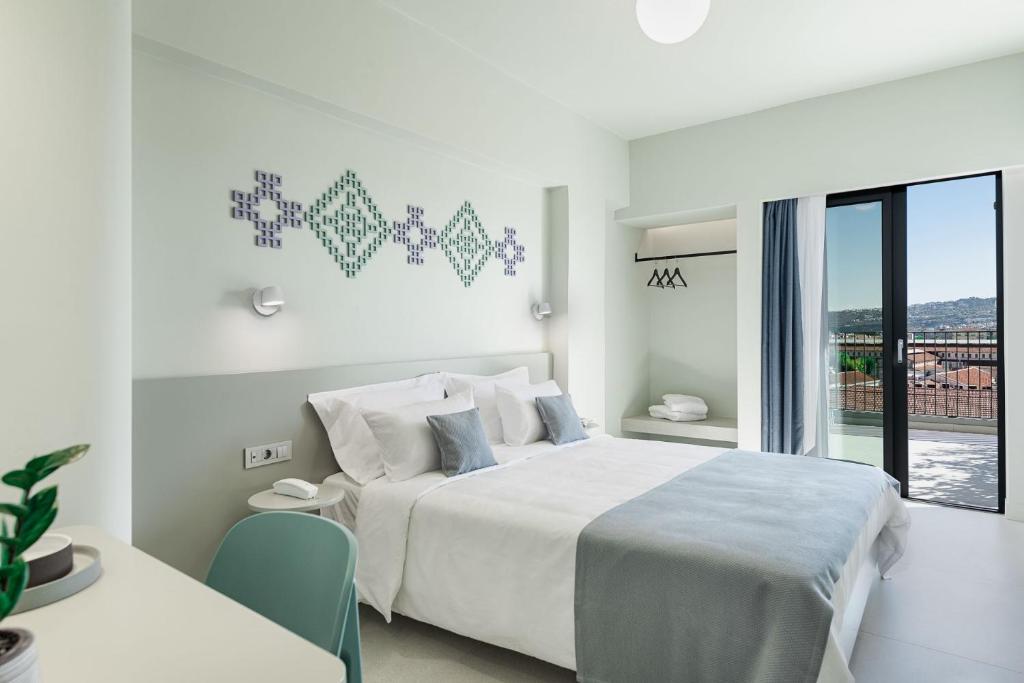 STELINA  ROYAL  HOTEL  5*****  Χανιά   www.stellinagrouphotels.grΣτην έξοδο  της  πόλης  (3χιλόμετρα από το Κέντρο) Tιμή  ανά  άτομο   77€ (17 άτομα- 1 ατομα free  =1309€) με πρωινό  και  γεύμα η  Δείπνο  .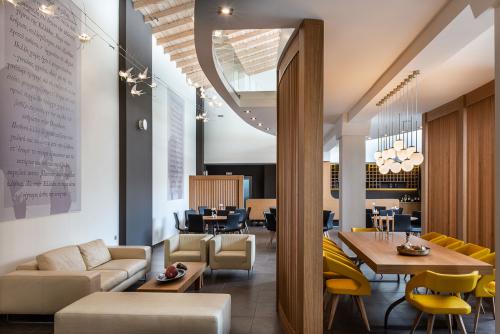 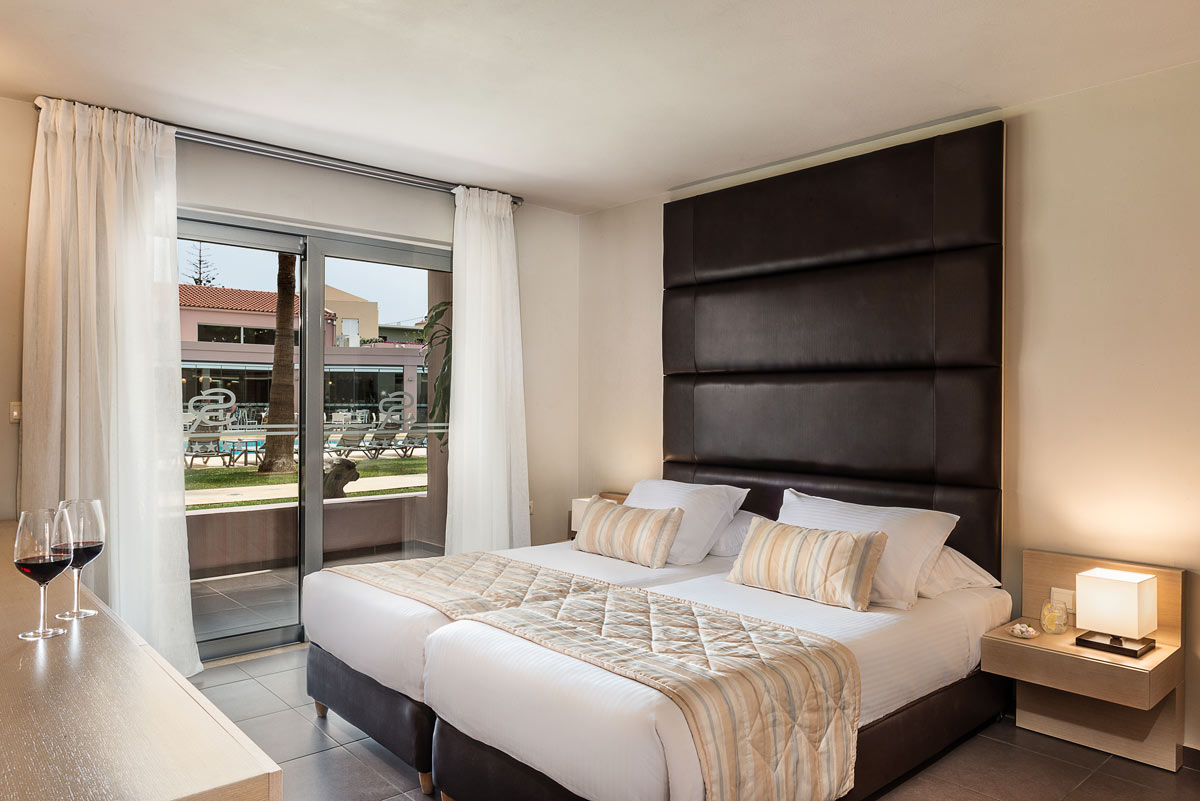 Περιλαμβάνονται  :Πρόγραμμα επισκέψεων  και εκδρομών με πολυτελή  τουριστικό πούλμαν με   ευγενή και συνεργάσιμο  οδηγό με βάση το πρόγραμμα του σχολείου .  Μία   Διανυκτέρευση     στα προτεινόμενα  ξενοδοχεία  με πρωινό   μπουφέ. Διαμονή σε Τρίκλινα & Δίκλινα δωμάτια για τους μαθητές.Εάν  επιλέξετε την διαμονή σας στο  ξενοδοχείο  STELINA ROYAL 5***** η διαμονή σας  θα  είναι  με Ημιδιατροφή  (πρωινό  και  γεύμα η Δείπνο) δώρο γραφείου μας. Δωρεάν συμμετοχή σε Μονόκλινα δωμάτια  για τους   συνοδούς με πρωινό.    Νυχτερινή  εξόδους για βραδινή διασκέδαση . Αποδοχή ποινικής ρήτρας σε περίπτωση αθέτησης οποιονδήποτε όρου του συμβολαίου. ΦΠΑ Ασφάλεια Αστικής επαγγελματικής ευθύνης σύμφωνα με τον κανονισμό του Υπουργείου Παιδείας,  Ταξιδιωτική ασφάλεια  ΙΝΤΕΡΑΜΕΡΙCAN με το πληρέστερο πρόγραμμα της  ελληνικής αγοράς  με την επωνυμία <<ΕΧΤRA>>.Επισυνάπτουμε  αντίγραφο με τις αναλυτικές  καλύψεις  του προγράμματος  το οποίο περιλαμβάνει κάλυψη για ασθένεια & ατύχημα & για covid 19  με ξενοδοχείο καραντίνας .Επισυνάπτουμε αναλυτικές καλύψεις  της  εταιρείας. Πρόβλεψη διαχείρισης σε περίπτωση που η εκδρομή δεν πραγματοποιηθεί τις προβλεπόμενες ημερομηνίες. Επιστροφή χρημάτων σε μαθητή που θα ακυρώσει για σοβαρό προσωπικό λόγο.Δεν περιλαμβάνεται ο φόρος διαμονής  στα  ξενοδοχεία . 4€  το δωμάτιο για τo ξενοδοχείο STELINA ROYAL & 3€ το  δωμάτιο για το  ξενοδοχείο  KYDON  & 1,5 €  το δωμάτιο για τοΞενοδοχείο ARKADI. Για οποιαδήποτε επιπρόσθετη  πληροφορία είμαστε στην διάθεση σας. Με εκτίμηση .Καλαθάκης Βαγγέλης 2810301743+6948880852Le Grand Tourism Enterprises AE.ΤΜΗΜΑ ΕΚΔΡΟΜΩΝΤιμές ανα  ξενοδοχείο :